                 Prezadas Famílias!                                                                       Sorriso/MT, 29/03/2020.O Colégio São José, em razão do cenário atual da pandemia do Coronavírus (COVID-19) atendeu prontamente as orientações das autoridades sanitárias brasileiras e fecharam as salas de aula presenciais. Tendo em vista a atual circunstância, disponibilizamos a tabela, no site www.cebsj.com.br a fim de guiar tanto os alunos quanto as famílias para um melhor roteiro de estudos, mesmo estando em recesso escolar.Para uma melhor aprendizagem dos nossos alunos, disponibilizamos também o acesso as aulas on line no site do Objetivo. Primeiramente é necessário fazer o login no site www.objetivo.br ou no aplicativo. Em seguida, é necessário clicar no botão ÁREA DO ALUNO - EAD OBJETIVO e em seguida CONTEÚDOS ACADÊMICOS para visualizar as orientações e realizar as atividades propostas para o ano/série em curso. A senha está disponível através do telefone celular número (66) 992213134 com a recepcionista Maria.Reafirmamos que o calendário escolar (provas, reposições de aulas, etc.) será divulgado assim que tivermos as condições necessárias para tal finalidade.Agradecemos a todas as famílias pela compreensão.                                                Atenciosamente,Equipe Pedagógica do CEBSJ                               Roteiro de estudos – Ensino Fundamental I                                    Semana de 30 de março a 03 de abril.TURMAS: 1 o anos A,  B e CTURMAS: 1 o anos A,  B e CTURMAS: 1 o anos A,  B e CProfessores: Samara, Eliane e FrancieliProfessores: Samara, Eliane e FrancieliProfessores: Samara, Eliane e FrancieliDia da SemanaDisciplinas e Atividades da Apostila do ObjetivoOrientação de estudosDisciplinas e Atividades da Apostila do ObjetivoOrientação de estudosSEGUNDA30/03Português: JogoTrilha do Alfabeto (site Objetivo). Acesse:https://tvweb3.unip.br/player/importacao/index/?instituto=objetivo&midia=https%3a%2f%2ftvweb.unip.br%2fvideos%2ftvweb%2fobjetivo%2fcolegio%2fead%2fmultidisciplinar_infantil_fundamental_1%2fbandalarga%2f090806_katia_andrea_montagemdetrilha.wmvFazer a escrita do nome e sobrenome.Artes:   Pinceladas de Van GoghMonte seu quarto em 3D igual Van Gogh pintou o quarto dele.  Divirta-se seguindo o passo a passo. Você irá precisar de folhas de sulfite, lápis de cor, cola, revistas e papéis coloridos.Como fazer:1º Pegue uma folha de sulfite e dobre em duas partes. 2º Uma parte  será o chão e a outra a parede.3º  Depois cole ou desenhe o que tiver em seu quarto: janela, quadro, cabeceira da cama, tapete, cadeira, etc.4º Recorte o pé da cama do mesmo tamanho deixando um pedaço de papel para colar no chão. Cole um pedaço de papel entre a cabeceira e o pé como se fosse o colchão. 5º - Cole também um papel imitando o criado mudo e a cadeira. Não se esqueça de pintar antes de colar ou colar papel colorido de revistas. Pode ser um momento de reciclar. Criem, inventem novas maneiras de representar seu quarto. Depois é só postar no Facebook Mara Sobrinho para eu ver sua criatividade. Não esqueça que:  Cada dia seremos melhores! Saudade de vocês.  Segue o modelo: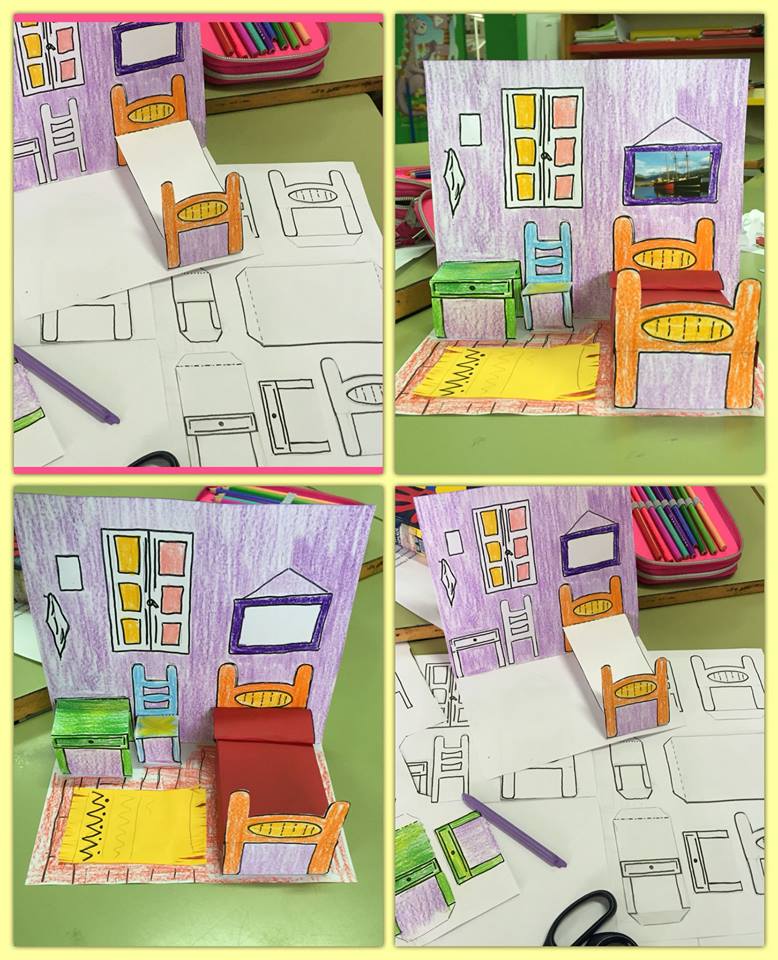 Português: JogoTrilha do Alfabeto (site Objetivo). Acesse:https://tvweb3.unip.br/player/importacao/index/?instituto=objetivo&midia=https%3a%2f%2ftvweb.unip.br%2fvideos%2ftvweb%2fobjetivo%2fcolegio%2fead%2fmultidisciplinar_infantil_fundamental_1%2fbandalarga%2f090806_katia_andrea_montagemdetrilha.wmvFazer a escrita do nome e sobrenome.Artes:   Pinceladas de Van GoghMonte seu quarto em 3D igual Van Gogh pintou o quarto dele.  Divirta-se seguindo o passo a passo. Você irá precisar de folhas de sulfite, lápis de cor, cola, revistas e papéis coloridos.Como fazer:1º Pegue uma folha de sulfite e dobre em duas partes. 2º Uma parte  será o chão e a outra a parede.3º  Depois cole ou desenhe o que tiver em seu quarto: janela, quadro, cabeceira da cama, tapete, cadeira, etc.4º Recorte o pé da cama do mesmo tamanho deixando um pedaço de papel para colar no chão. Cole um pedaço de papel entre a cabeceira e o pé como se fosse o colchão. 5º - Cole também um papel imitando o criado mudo e a cadeira. Não se esqueça de pintar antes de colar ou colar papel colorido de revistas. Pode ser um momento de reciclar. Criem, inventem novas maneiras de representar seu quarto. Depois é só postar no Facebook Mara Sobrinho para eu ver sua criatividade. Não esqueça que:  Cada dia seremos melhores! Saudade de vocês.  Segue o modelo:TERÇA 31/03Matemática: Quantidades - Massinha do ModelarIngredientes
• 1 xícara de sal
• 2 xícaras de farinha de trigo
• 1 colher de chá de corante alimentícioComo fazer:
Misture os ingredientes em uma tigela e, devagar, vá acrescentando água. Se ficar muito grudenta, acrescente mais farinha. Fazer a sequência numérica de 0 a 40.Inglês: Revisar o conteúdo para a Prova Bimestral de Inglês, conforme orientações do bilhete da agenda.Música: Ouça com a família e depois conversem sobre a música NÃO TEMOS TEMPO (Nossa Toca). Acesse:  https://youtu.be/EtueAk9ZAT8Matemática: Quantidades - Massinha do ModelarIngredientes
• 1 xícara de sal
• 2 xícaras de farinha de trigo
• 1 colher de chá de corante alimentícioComo fazer:
Misture os ingredientes em uma tigela e, devagar, vá acrescentando água. Se ficar muito grudenta, acrescente mais farinha. Fazer a sequência numérica de 0 a 40.Inglês: Revisar o conteúdo para a Prova Bimestral de Inglês, conforme orientações do bilhete da agenda.Música: Ouça com a família e depois conversem sobre a música NÃO TEMOS TEMPO (Nossa Toca). Acesse:  https://youtu.be/EtueAk9ZAT8QUARTA 01/04História/Geografia e Ciências: Confeccionar a linha do tempo, atividade avaliativa para dia 09/04. (Bilhete em anexo)Senhores Pais,   Para ensinar história é necessário o uso de ferramentas que facilitem a compreensão da relação tempo e espaço. A integração dos objetos ajuda a professora e os alunos a colocar em questão o significado das coisas, estimulando a produção do conhecimento histórico na escola. Para tanto, nas atividades desenvolvidas em sala sobre a Unidade: Minha história, minhas memórias, trabalhamos os processos de identificação, comparação, contextualização, interpretação e análise de objeto que estimularam o pensamento.   Apresentamos a ficha 7 e conversamos com os alunos sobre o significado da linha do tempo e a importância de fazer o registro dos fatos importantes que ocorrem na nossa vida.   Chegou a hora de as crianças produzirem a linha do tempo com a ajuda da família.    Para essa etapa AVALIATIVA, pedimos aos pais que auxiliem na preparação de uma Linha do Tempo contendo FOTOS com a identificação do ANO e IDADE da criança. A linha do tempo será feita em tiras de cartolina ou de sulfite.    Envie a Linha do Tempo ao retonar as aulas.    Vamos organizar um momento de socialização das produções, incentivando os alunos a relatar como foi a experiência de reviver fatos de suas vidas junto com sua família e a descrever as cenas que representam a linha do tempo. Esses momentos de reconto oral são muito interessantes, pois as crianças poderão observar semelhanças e diferenças nos relatos e perceber nas fotos as mudanças físicas pelas quais passaram ao longo do tempo. Ao final, vamos organizar uma exposição das linhas do tempo, valorizando a produção de cada um.   Certamente, esse momento será enriquecedor e significativo para todos!   Para que nossa atividade seja um sucesso, contamos com a colaboração dos Senhores Pais.    PROFESSORAS Eliane, Francieli e Samara. Em Família: Atividade LIM (Laboratório de Inteligências Múltiplas) (Clique duas vezes em cima do PDF Atividade LIM para abrir a atividade)História/Geografia e Ciências: Confeccionar a linha do tempo, atividade avaliativa para dia 09/04. (Bilhete em anexo)Senhores Pais,   Para ensinar história é necessário o uso de ferramentas que facilitem a compreensão da relação tempo e espaço. A integração dos objetos ajuda a professora e os alunos a colocar em questão o significado das coisas, estimulando a produção do conhecimento histórico na escola. Para tanto, nas atividades desenvolvidas em sala sobre a Unidade: Minha história, minhas memórias, trabalhamos os processos de identificação, comparação, contextualização, interpretação e análise de objeto que estimularam o pensamento.   Apresentamos a ficha 7 e conversamos com os alunos sobre o significado da linha do tempo e a importância de fazer o registro dos fatos importantes que ocorrem na nossa vida.   Chegou a hora de as crianças produzirem a linha do tempo com a ajuda da família.    Para essa etapa AVALIATIVA, pedimos aos pais que auxiliem na preparação de uma Linha do Tempo contendo FOTOS com a identificação do ANO e IDADE da criança. A linha do tempo será feita em tiras de cartolina ou de sulfite.    Envie a Linha do Tempo ao retonar as aulas.    Vamos organizar um momento de socialização das produções, incentivando os alunos a relatar como foi a experiência de reviver fatos de suas vidas junto com sua família e a descrever as cenas que representam a linha do tempo. Esses momentos de reconto oral são muito interessantes, pois as crianças poderão observar semelhanças e diferenças nos relatos e perceber nas fotos as mudanças físicas pelas quais passaram ao longo do tempo. Ao final, vamos organizar uma exposição das linhas do tempo, valorizando a produção de cada um.   Certamente, esse momento será enriquecedor e significativo para todos!   Para que nossa atividade seja um sucesso, contamos com a colaboração dos Senhores Pais.    PROFESSORAS Eliane, Francieli e Samara. Em Família: Atividade LIM (Laboratório de Inteligências Múltiplas) (Clique duas vezes em cima do PDF Atividade LIM para abrir a atividade)QUINTA02/04Português: Unidade Bichos e Mais Bichos : Dona Aranha – Oficina. (site Objetivo) Acesse:http://tvweb3.unip.br/player/Evento/Index/A190320AD Vamos cantar e aprender: “As Letras Falam” (youtube). Acesse: https://www.youtube.com/watch?v=pBsfpU9zWNI       Educação física:  Morto-Vivo diferenteAs crianças devem executar os seguintes comandos: VIVO - em pé, MORTO - agachar, PIPOCA - pula, PANELA DE PRESSÃO - dedo na barriga e gira, AVIÃO - inclina o tronco e abre os braços lateralmente. Aproveite para brincar com a família!Português: Unidade Bichos e Mais Bichos : Dona Aranha – Oficina. (site Objetivo) Acesse:http://tvweb3.unip.br/player/Evento/Index/A190320AD Vamos cantar e aprender: “As Letras Falam” (youtube). Acesse: https://www.youtube.com/watch?v=pBsfpU9zWNI       Educação física:  Morto-Vivo diferenteAs crianças devem executar os seguintes comandos: VIVO - em pé, MORTO - agachar, PIPOCA - pula, PANELA DE PRESSÃO - dedo na barriga e gira, AVIÃO - inclina o tronco e abre os braços lateralmente. Aproveite para brincar com a família!SEXTA03/04Matemática: Concentração - Jogo da Velha: O jogo da velha é uma atividade antiga, mas nunca sai de moda. Há diversas maneiras de montar e se divertir com essa brincadeira. Vocês podem utilizar para esse jogo tampinhas de garrafas, papelão e até mesmo pedras, ou simplesmente papel e lápis.Ajude o Chico a resolver o problema, acesse: https://www.youtube.com/watch?v=4ck72Y4LQF0 (youtube)Educação física: Brincadeira da Almofada ou bichinho de pelúciaColocara a almofada no chão, deitar e tentar colocar a almofada, com os pés, dentro de uma bacia, que será colocada atrás da cabeça. Será que o papai e a mamãe também conseguem?Matemática: Concentração - Jogo da Velha: O jogo da velha é uma atividade antiga, mas nunca sai de moda. Há diversas maneiras de montar e se divertir com essa brincadeira. Vocês podem utilizar para esse jogo tampinhas de garrafas, papelão e até mesmo pedras, ou simplesmente papel e lápis.Ajude o Chico a resolver o problema, acesse: https://www.youtube.com/watch?v=4ck72Y4LQF0 (youtube)Educação física: Brincadeira da Almofada ou bichinho de pelúciaColocara a almofada no chão, deitar e tentar colocar a almofada, com os pés, dentro de uma bacia, que será colocada atrás da cabeça. Será que o papai e a mamãe também conseguem?TURMAS: 2 o anos A e B TURMAS: 2 o anos A e B TURMAS: 2 o anos A e B Professores: Graciele e Rozane                               Professores: Graciele e Rozane                               Professores: Graciele e Rozane                               Dia da SemanaDisciplinas e Atividades da Apostila do ObjetivoOrientação de estudosDisciplinas e Atividades da Apostila do ObjetivoOrientação de estudosSEGUNDA30/03Inglês: Revisar os conteúdos do primeiro bimestre através da videoaula disponível no site do Objetivo, ou através do link abaixo com a Professora: Magali Eloy Barqueiro de Oliveira
Aula: Review (I)Revisão Bimestral de Inglês.  Acesse:http://tvweb3.unip.br/player/Transmissao?id=62af4b1c-2f6d-4fc2-a6a9-dcad40d74af2&instituto=objetivo&referencia=200319_MagaliOliveira_Ingles_2Ano_ADEd. Física: Morto-Vivo diferenteAs crianças devem executar os seguintes comandos: VIVO - em pé, MORTO - agachar, PIPOCA - pula, PANELA DE PRESSÃO - dedo na barriga e gira, AVIÃO - inclina o tronco e abre os braços lateralmente. Aproveite para brincar com a família!Português: Unidade 2, Páginas 37 e 38.Vídeo do youtube com a história para ser assistida. Acesse: (https://www.youtube.com/watch?v=FBMt_PVSXHg).Em família: Refletir sobre a importância de falar a verdade e de obedecer aos pais.Música: Ouça com a família e depois conversem sobre a música PEÇA FELCIDADE – Melin Que sentimento ela despertou em vocês?Dica de Música, da Professora Natália, para ouvir em família: Acesse:https://youtu.be/yLUfTdhDAWQInglês: Revisar os conteúdos do primeiro bimestre através da videoaula disponível no site do Objetivo, ou através do link abaixo com a Professora: Magali Eloy Barqueiro de Oliveira
Aula: Review (I)Revisão Bimestral de Inglês.  Acesse:http://tvweb3.unip.br/player/Transmissao?id=62af4b1c-2f6d-4fc2-a6a9-dcad40d74af2&instituto=objetivo&referencia=200319_MagaliOliveira_Ingles_2Ano_ADEd. Física: Morto-Vivo diferenteAs crianças devem executar os seguintes comandos: VIVO - em pé, MORTO - agachar, PIPOCA - pula, PANELA DE PRESSÃO - dedo na barriga e gira, AVIÃO - inclina o tronco e abre os braços lateralmente. Aproveite para brincar com a família!Português: Unidade 2, Páginas 37 e 38.Vídeo do youtube com a história para ser assistida. Acesse: (https://www.youtube.com/watch?v=FBMt_PVSXHg).Em família: Refletir sobre a importância de falar a verdade e de obedecer aos pais.Música: Ouça com a família e depois conversem sobre a música PEÇA FELCIDADE – Melin Que sentimento ela despertou em vocês?Dica de Música, da Professora Natália, para ouvir em família: Acesse:https://youtu.be/yLUfTdhDAWQTERÇA 31/03Artes:  Pollock  - Expressionismo abstrato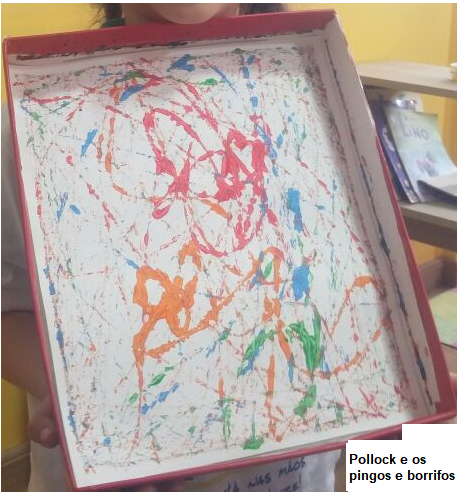 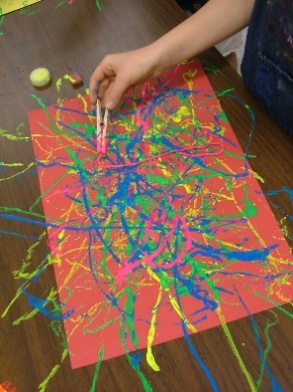 Como fazer:Você vai precisar de um prendedor de roupa, barbante, um prato com tinta uma folha de sulfite ou a tampa de uma caixa.Passe o barbante na tinta e depois desenhe com o barbante no papel. Crie! Invente novas maneiras de representar sua obra. Depois é só postar no Facebook Mara Sobrinho para eu ver sua criatividade. Não esqueça que:  Cada dia seremos melhores!Saudade de vocês.  Música: Ouça com a família e depois conversem sobre a música OLHARES SINCEROS – Jorge e Mateus. Que sentimento ela despertou em vocês?Acesse:https://youtu.be/kkjtvVtGDgMMatemática: Unidade 4, Páginas 54 e 55.Videoaula no portal Objetivo da Professora: Débora de Oliveira Cruz
Aula: Festa no Condomínio (I), até 5:25min. Acesse:http://tvweb3.unip.br/player/Transmissao?id=665b4345-745f-4bcc-8aac-d5f7fdd02262&instituto=objetivo&referencia=200310_DeboraCruz_Matematica_I_2Ano_ADEm família: Jogo: A Trilha Maluca, p. 56 e 57 de Matemática.Videoaula no portal Objetivo, nome: Festa do Condomínio (I) da Professora: Débora de Oliveira Cruz – a partir de 5:25min até 9:50 min. Acesse: http://tvweb3.unip.br/player/Transmissao?id=665b4345-745f-4bcc-8aac-d5f7fdd02262&instituto=objetivo&referencia=200310_DeboraCruz_Matematica_I_2Ano_ADArtes:  Pollock  - Expressionismo abstratoComo fazer:Você vai precisar de um prendedor de roupa, barbante, um prato com tinta uma folha de sulfite ou a tampa de uma caixa.Passe o barbante na tinta e depois desenhe com o barbante no papel. Crie! Invente novas maneiras de representar sua obra. Depois é só postar no Facebook Mara Sobrinho para eu ver sua criatividade. Não esqueça que:  Cada dia seremos melhores!Saudade de vocês.  Música: Ouça com a família e depois conversem sobre a música OLHARES SINCEROS – Jorge e Mateus. Que sentimento ela despertou em vocês?Acesse:https://youtu.be/kkjtvVtGDgMMatemática: Unidade 4, Páginas 54 e 55.Videoaula no portal Objetivo da Professora: Débora de Oliveira Cruz
Aula: Festa no Condomínio (I), até 5:25min. Acesse:http://tvweb3.unip.br/player/Transmissao?id=665b4345-745f-4bcc-8aac-d5f7fdd02262&instituto=objetivo&referencia=200310_DeboraCruz_Matematica_I_2Ano_ADEm família: Jogo: A Trilha Maluca, p. 56 e 57 de Matemática.Videoaula no portal Objetivo, nome: Festa do Condomínio (I) da Professora: Débora de Oliveira Cruz – a partir de 5:25min até 9:50 min. Acesse: http://tvweb3.unip.br/player/Transmissao?id=665b4345-745f-4bcc-8aac-d5f7fdd02262&instituto=objetivo&referencia=200310_DeboraCruz_Matematica_I_2Ano_ADQUARTA 01/04Português: Unidade 4, Páginas 39 até 42.História: Unidade 1, Páginas 123 até 126.Geografia: Unidade 1, Páginas 163 até 167.Videoaula no portal Objetivo, nome: Meu lugar no espaço – representações, com a Professora: Cláudia Regina dos Santos
Aula: Meu lugar no espaço – representaçõesAcesse:http://tvweb3.unip.br/player/Transmissao?id=c3a584d0-80b1-4a6d-ab21-1b22cb753523&instituto=objetivo&referencia=200316_ClaudiaSantos_Geografia_2Ano_ADEm família: LIM - Laboratório de Inteligências Múltiplas - A mágica do autocuidado – automassagem. Acesse: https://www.youtube.com/watch?v=9r48Qu2Vtzg&feature=youtu.bePortuguês: Unidade 4, Páginas 39 até 42.História: Unidade 1, Páginas 123 até 126.Geografia: Unidade 1, Páginas 163 até 167.Videoaula no portal Objetivo, nome: Meu lugar no espaço – representações, com a Professora: Cláudia Regina dos Santos
Aula: Meu lugar no espaço – representaçõesAcesse:http://tvweb3.unip.br/player/Transmissao?id=c3a584d0-80b1-4a6d-ab21-1b22cb753523&instituto=objetivo&referencia=200316_ClaudiaSantos_Geografia_2Ano_ADEm família: LIM - Laboratório de Inteligências Múltiplas - A mágica do autocuidado – automassagem. Acesse: https://www.youtube.com/watch?v=9r48Qu2Vtzg&feature=youtu.beQUINTA02/04Português: Unidade 2, Páginas 47 e 48.Videoaula no portal Objetivo, nome: Brincando com palavras com a Professora: Silvia Wilmer Martins Spoltore
Aula: Brincando com palavrashttp://tvweb3.unip.br/player/Transmissao?id=12fd9ac1-d069-49db-8c7c-cc555c833471&instituto=objetivo&referencia=200311_SilviaSpoltore_Portugues_I_2Ano_ADCiências: Unidade 1, Páginas 110 até 114Videoaula no portal Objetivo nome Ampliação dos saberes – Conhecendo as partes das plantas com a Professora: Evlin Dias Gomes. Aula: Ampliação dos saberes – Características dos animais e dos vegetaisAcesse:
http://tvweb3.unip.br/player/Transmissao?id=a483fab4-5dfe-4a3f-a341-4fc635f58796&instituto=objetivo&referencia=200318_EvlinGomes_Ciencias_I_2Ano_ADMatemática: Unidade 4, Páginas 57 até 62.Videoaula no portal Objetivo, nome: Festa no Condomínio (II)  - Ampliação dos saberes – Hora de resolver problemas com a Professora: Débora de Oliveira Cruz
Aula: Festa no Condomínio (II)Acesse:http://tvweb3.unip.br/player/Transmissao?id=a84c8a2c-459d-4d9d-b098-5700f4bbccc6&instituto=objetivo&referencia=200310_DeboraCruz_Matematica_II_2Ano_ADEm família: Trabalho avaliativo de Português: Construir um brinquedo com sucata, p. 44 – trazer para escola quando retornarmos.Português: Unidade 2, Páginas 47 e 48.Videoaula no portal Objetivo, nome: Brincando com palavras com a Professora: Silvia Wilmer Martins Spoltore
Aula: Brincando com palavrashttp://tvweb3.unip.br/player/Transmissao?id=12fd9ac1-d069-49db-8c7c-cc555c833471&instituto=objetivo&referencia=200311_SilviaSpoltore_Portugues_I_2Ano_ADCiências: Unidade 1, Páginas 110 até 114Videoaula no portal Objetivo nome Ampliação dos saberes – Conhecendo as partes das plantas com a Professora: Evlin Dias Gomes. Aula: Ampliação dos saberes – Características dos animais e dos vegetaisAcesse:
http://tvweb3.unip.br/player/Transmissao?id=a483fab4-5dfe-4a3f-a341-4fc635f58796&instituto=objetivo&referencia=200318_EvlinGomes_Ciencias_I_2Ano_ADMatemática: Unidade 4, Páginas 57 até 62.Videoaula no portal Objetivo, nome: Festa no Condomínio (II)  - Ampliação dos saberes – Hora de resolver problemas com a Professora: Débora de Oliveira Cruz
Aula: Festa no Condomínio (II)Acesse:http://tvweb3.unip.br/player/Transmissao?id=a84c8a2c-459d-4d9d-b098-5700f4bbccc6&instituto=objetivo&referencia=200310_DeboraCruz_Matematica_II_2Ano_ADEm família: Trabalho avaliativo de Português: Construir um brinquedo com sucata, p. 44 – trazer para escola quando retornarmos.SEXTA03/04Português: Unidade 2, Páginas 49 até 54.Videoaula no portal Objetivo, nome: Brinquedos e brincadeiras com a Professora: Silvia Wilmer Martins Spoltore
Aula: Tela: Brinquedos e brincadeiras. Artista Militão dos SantosAcesse:http://tvweb3.unip.br/player/Transmissao?id=0275bdbe-8330-4588-a26e-35165aec350f&instituto=objetivo&referencia=200311_SilviaSpoltore_Portugues_II_2Ano_ADCiências: Unidade 1, Páginas 115 até 118.Videoaula no portal Objetivo, nome: Diálogo com o texto – Conhecendo as partes das plantas com a Professora: Evlin Dias Gomes
Aula: Diálogo com o textoAcesse:http://tvweb3.unip.br/player/Transmissao?id=316a261c-e74d-470a-b59f-593468f3881f&instituto=objetivo&referencia=200318_EvlinGomes_Ciencias_II_2Ano_ADEducação Física:  Jogo da memóriaColocar alguns objetos em cima da mesa, de diferentes formas, tamanhos e cores. A criança terá 1 minuto para tentar memorizar os objetos. A criança vira de costas para a mesa, um dos objetos é retirado para que ela tente adivinhar qual é o objeto que falta.Em família: Fazer a leitura e conversa sobre o livro (pdf): Quando me sinto triste – Trace Moroney, Porto Editora. (Clique duas vezes em cima da imagem para abrir o livro)Português: Unidade 2, Páginas 49 até 54.Videoaula no portal Objetivo, nome: Brinquedos e brincadeiras com a Professora: Silvia Wilmer Martins Spoltore
Aula: Tela: Brinquedos e brincadeiras. Artista Militão dos SantosAcesse:http://tvweb3.unip.br/player/Transmissao?id=0275bdbe-8330-4588-a26e-35165aec350f&instituto=objetivo&referencia=200311_SilviaSpoltore_Portugues_II_2Ano_ADCiências: Unidade 1, Páginas 115 até 118.Videoaula no portal Objetivo, nome: Diálogo com o texto – Conhecendo as partes das plantas com a Professora: Evlin Dias Gomes
Aula: Diálogo com o textoAcesse:http://tvweb3.unip.br/player/Transmissao?id=316a261c-e74d-470a-b59f-593468f3881f&instituto=objetivo&referencia=200318_EvlinGomes_Ciencias_II_2Ano_ADEducação Física:  Jogo da memóriaColocar alguns objetos em cima da mesa, de diferentes formas, tamanhos e cores. A criança terá 1 minuto para tentar memorizar os objetos. A criança vira de costas para a mesa, um dos objetos é retirado para que ela tente adivinhar qual é o objeto que falta.Em família: Fazer a leitura e conversa sobre o livro (pdf): Quando me sinto triste – Trace Moroney, Porto Editora. (Clique duas vezes em cima da imagem para abrir o livro)TURMAS: 3 o anos A, B e CTURMAS: 3 o anos A, B e CTURMAS: 3 o anos A, B e CProfessores: Maiara, Siliane e Marlete                 Professores: Maiara, Siliane e Marlete                 Professores: Maiara, Siliane e Marlete                 Dia da SemanaDisciplinas e Atividades da Apostila do ObjetivoOrientação de estudosDisciplinas e Atividades da Apostila do ObjetivoOrientação de estudosSEGUNDA30/03Português: Unidade 1 – Eu me comunico! E você? (Hora do texto) Páginas 33 a 35 Videoaula no portal Objetivo com a Professora Elizabete A. dos S. Nascimento Aula: Literatura – Felpo Filva Acesse:https://tvweb3.unip.br/player/Transmissao?id=e5e7c2fc-7375-424e-85ed-ee0b81a6e4f5&instituto=objetivo&referencia=200320_ElizabeteNascimento_LinguaPortuguesa_3Ano_ADHistória: Unidade 1 – Eu e meus grupos de convivência, páginas 191 a 197  Videoaula no portal Objetivo com a Professora: Claudia C. de M. Cardoso, Aula: Patrimônio Cultural.Acesse:http://tvweb3.unip.br/player/Transmissao?id=6165f4ca-35f4-4ae5-8c19-57dea19534b6&instituto=objetivo&referencia=200318_ClaudiaCardoso_Historia_V_3Ano_ADEm família: Português - Dica de leitura: Felpo Filva – Eva Furnari.(Clique duas vezes em cima da imagem para abrir o livro)Música: Ouça com a família e depois conversem sobre a música PEÇA FELCIDADE – Melin Que sentimento ela despertou em vocês?Dica de Música, da Professora Natália, para ouvir em família: Acesse:https://youtu.be/yLUfTdhDAWQPortuguês: Unidade 1 – Eu me comunico! E você? (Hora do texto) Páginas 33 a 35 Videoaula no portal Objetivo com a Professora Elizabete A. dos S. Nascimento Aula: Literatura – Felpo Filva Acesse:https://tvweb3.unip.br/player/Transmissao?id=e5e7c2fc-7375-424e-85ed-ee0b81a6e4f5&instituto=objetivo&referencia=200320_ElizabeteNascimento_LinguaPortuguesa_3Ano_ADHistória: Unidade 1 – Eu e meus grupos de convivência, páginas 191 a 197  Videoaula no portal Objetivo com a Professora: Claudia C. de M. Cardoso, Aula: Patrimônio Cultural.Acesse:http://tvweb3.unip.br/player/Transmissao?id=6165f4ca-35f4-4ae5-8c19-57dea19534b6&instituto=objetivo&referencia=200318_ClaudiaCardoso_Historia_V_3Ano_ADEm família: Português - Dica de leitura: Felpo Filva – Eva Furnari.(Clique duas vezes em cima da imagem para abrir o livro)Música: Ouça com a família e depois conversem sobre a música PEÇA FELCIDADE – Melin Que sentimento ela despertou em vocês?Dica de Música, da Professora Natália, para ouvir em família: Acesse:https://youtu.be/yLUfTdhDAWQTERÇA 31/03Matemática: Unidade 3 – Banca de Jornais, páginas 49, 50 e 80 (Lição de casa 9) Videoaula no portal Objetivo com a Professora Bruna F. Carvalho Fonseca Aula: Banca de Jornais – Laboratório (Sugestão das professoras Maiara, Marlete e Siliani: procurar os preços dos produtos na internet, evitar de sair de casa nesse período).Acesse:http://tvweb3.unip.br/player/Transmissao?id=b8ff8dfb-1474-4852-a386-3c2592ae3d31&instituto=objetivo&referencia=200319_BrunaFonseca_Matematica_I_3Ano_ADCiências: Unidade 1 – Animais invertebrados e vertebrados (Leitura e colagem), páginas 115 a 118 (RECORTAR OS ENCARTES: “A evolução dos vertebrados”).Inglês: Revisar os conteúdos do primeiro bimestre através da videoaula disponível no site do Objetivo, ou através do link abaixo com a Professora: Magali Eloy Barqueiro de Oliveira
Aula: Review (I)Revisão Bimestral de Inglês.  Acesse:http://tvweb3.unip.br/player/Transmissao?id=532126f6-2750-40fd-80d3-f19fb6db2be8&instituto=objetivo&referencia=200319_MagaliOliveira_Ingles_3Ano_ADEm família: LIM - Laboratório de Inteligências Múltiplas - A mágica do autocuidado – automassagem. Acesse: https://www.youtube.com/watch?v=9r48Qu2Vtzg&feature=youtu.beMúsica: Ouça com a família e depois conversem sobre a música OLHARES SINCEROS – Jorge e Mateus. Que sentimento ela despertou em vocês?Dica de Música, da Professora Natália, para ouvir em família: Acesse:https://youtu.be/kkjtvVtGDgMMatemática: Unidade 3 – Banca de Jornais, páginas 49, 50 e 80 (Lição de casa 9) Videoaula no portal Objetivo com a Professora Bruna F. Carvalho Fonseca Aula: Banca de Jornais – Laboratório (Sugestão das professoras Maiara, Marlete e Siliani: procurar os preços dos produtos na internet, evitar de sair de casa nesse período).Acesse:http://tvweb3.unip.br/player/Transmissao?id=b8ff8dfb-1474-4852-a386-3c2592ae3d31&instituto=objetivo&referencia=200319_BrunaFonseca_Matematica_I_3Ano_ADCiências: Unidade 1 – Animais invertebrados e vertebrados (Leitura e colagem), páginas 115 a 118 (RECORTAR OS ENCARTES: “A evolução dos vertebrados”).Inglês: Revisar os conteúdos do primeiro bimestre através da videoaula disponível no site do Objetivo, ou através do link abaixo com a Professora: Magali Eloy Barqueiro de Oliveira
Aula: Review (I)Revisão Bimestral de Inglês.  Acesse:http://tvweb3.unip.br/player/Transmissao?id=532126f6-2750-40fd-80d3-f19fb6db2be8&instituto=objetivo&referencia=200319_MagaliOliveira_Ingles_3Ano_ADEm família: LIM - Laboratório de Inteligências Múltiplas - A mágica do autocuidado – automassagem. Acesse: https://www.youtube.com/watch?v=9r48Qu2Vtzg&feature=youtu.beMúsica: Ouça com a família e depois conversem sobre a música OLHARES SINCEROS – Jorge e Mateus. Que sentimento ela despertou em vocês?Dica de Música, da Professora Natália, para ouvir em família: Acesse:https://youtu.be/kkjtvVtGDgMQUARTA 01/04Português: Unidade 1 - Eu me comunico! E você? (Produção de texto) Páginas 36 a 39 Geografia: Unidade 1 – Conhecendo paisagens (leitura de imagens), páginas 222 a 225 Educação Física:  Jogo da garrafaUtilizar garrafas pet de 500 ml, com mais ou menos 1/3 de água, onde a criança deverá lançar a garrafa para cima com o objetivo de que a garrafa fique em pé.Em família: Assista ao Filme As Aventuras de Peabody e Sherman – dica da Professora Mara (Na sexta-feira, na aula de artes, você fará uma atividade sobre o Antigo Egito, citado no filme).Música: Ouça com a família e depois conversem sobre a música NÃO TEMOS TEMPO – Nossa Toca Que sentimento ela despertou em vocês?Dica de Música, da Professora Natália, para ouvir em família: Acesse:https://youtu.be/EtueAk9ZAT8Português: Unidade 1 - Eu me comunico! E você? (Produção de texto) Páginas 36 a 39 Geografia: Unidade 1 – Conhecendo paisagens (leitura de imagens), páginas 222 a 225 Educação Física:  Jogo da garrafaUtilizar garrafas pet de 500 ml, com mais ou menos 1/3 de água, onde a criança deverá lançar a garrafa para cima com o objetivo de que a garrafa fique em pé.Em família: Assista ao Filme As Aventuras de Peabody e Sherman – dica da Professora Mara (Na sexta-feira, na aula de artes, você fará uma atividade sobre o Antigo Egito, citado no filme).Música: Ouça com a família e depois conversem sobre a música NÃO TEMOS TEMPO – Nossa Toca Que sentimento ela despertou em vocês?Dica de Música, da Professora Natália, para ouvir em família: Acesse:https://youtu.be/EtueAk9ZAT8QUINTA02/04Matemática: Unidade 3 – Banca de Jornais, Páginas 51 a 53  Videoaula no portal Objetivo da Professora Bruna F. Carvalho Fonseca, Aula: A grande inauguração  / situação-problema.Acesse:http://tvweb3.unip.br/player/Transmissao?id=17e1dc8b-e476-4a2c-bbe2-3269e29e2c0d&instituto=objetivo&referencia=200319_BrunaFonseca_Matematica_II_3Ano_ADCiencias: Unidade 1 – Animais invertebrados e vertebrados (Leitura), páginas 118 a 122. Em família: Atividade LIM (Laboratório de Inteligências Múltiplas) (Clique duas vezes em cima da imagem LIM para abrir a atividade)Música: Ouça com a família e depois conversem sobre a música TRANSORDE DE - Pedro Schin (Toca a Sua) Desentoca Nossa Toca Que sentimento ela despertou em vocês?Dica de Música, da Professora Natália, para ouvir em família: Acesse:https://youtu.be/d3RMGJQECtQMatemática: Unidade 3 – Banca de Jornais, Páginas 51 a 53  Videoaula no portal Objetivo da Professora Bruna F. Carvalho Fonseca, Aula: A grande inauguração  / situação-problema.Acesse:http://tvweb3.unip.br/player/Transmissao?id=17e1dc8b-e476-4a2c-bbe2-3269e29e2c0d&instituto=objetivo&referencia=200319_BrunaFonseca_Matematica_II_3Ano_ADCiencias: Unidade 1 – Animais invertebrados e vertebrados (Leitura), páginas 118 a 122. Em família: Atividade LIM (Laboratório de Inteligências Múltiplas) (Clique duas vezes em cima da imagem LIM para abrir a atividade)Música: Ouça com a família e depois conversem sobre a música TRANSORDE DE - Pedro Schin (Toca a Sua) Desentoca Nossa Toca Que sentimento ela despertou em vocês?Dica de Música, da Professora Natália, para ouvir em família: Acesse:https://youtu.be/d3RMGJQECtQSEXTA03/04Português: Unidade 1 – Eu me comunico! E você? (produção de texto). Páginas 43 a 44 Matemática: Unidade 3 – Banca de Jornais (Hora da brincadeira). Páginas 54 e 55 (RECORTAR OS ENCARTES 11, 12 e 13) – Sugestão: o jogo pode ser realizado em família.Videoaula no portal Objetivo da Professora: Bruna Fabiani Carvalho Fonseca
Aula: Exploração e descoberta – Hora da brincadeira – "Nossa Banca"Acesse:http://tvweb3.unip.br/player/Transmissao?id=c18e2ec9-810b-478f-b85d-4a1c60b4ccaf&instituto=objetivo&referencia=200319_BrunaFonseca_Matematica_III_3Ano_ADInglês: Revisar os conteúdos do primeiro bimestre através da videoaula disponível no site do Objetivo, ou através do link abaixo com a Professora: Magali Eloy Barqueiro de Oliveira
Aula: Review (I)Acesse:http://tvweb3.unip.br/player/Transmissao?id=532126f6-2750-40fd-80d3-f19fb6db2be8&instituto=objetivo&referencia=200319_MagaliOliveira_Ingles_3Ano_ADArtes: 3 º ano nossa atividade é trabalhar  o Antigo Egito 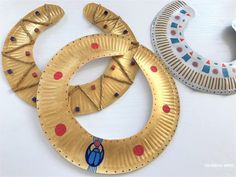 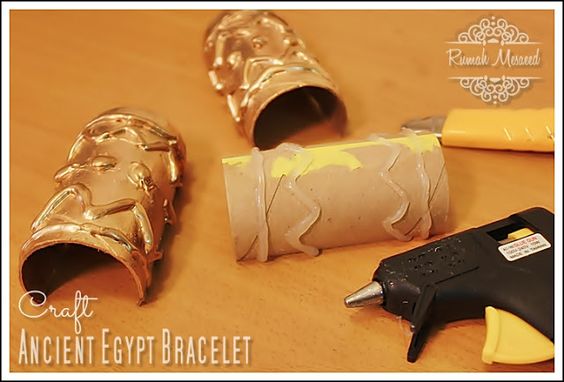 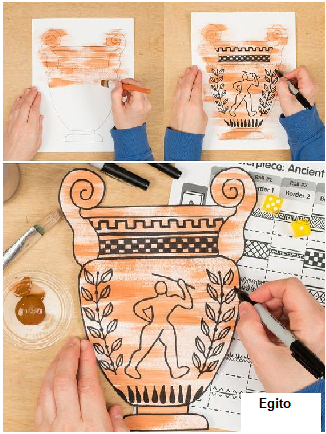 Vamos fazer adereços e pintura como o Antigo Egito? Pode utilizar coador de café usado para fazer desenho. Após fazer o café é só jogar o pó fora e colocar para secar. Depois bate para tirar o resto do pó e está pronto para fazer arte.Crie, invente novas maneiras de representar sua obra e depois é só postar no Facebook Mara Sobrinho para eu ver sua criatividade. Não esqueça que:  Cada dia seremos melhores!Saudade de vocês.  Em família: Música: Ouça com a família e depois conversem sobre a música QUANDO O MUNDO CAI AO MEU REDOR – André Valadão Que sentimento ela despertou em vocês?Dica de Música, da Professora Natália, para ouvir em família: Acesse:https://youtu.be/hnIrV_cdcHsPortuguês: Unidade 1 – Eu me comunico! E você? (produção de texto). Páginas 43 a 44 Matemática: Unidade 3 – Banca de Jornais (Hora da brincadeira). Páginas 54 e 55 (RECORTAR OS ENCARTES 11, 12 e 13) – Sugestão: o jogo pode ser realizado em família.Videoaula no portal Objetivo da Professora: Bruna Fabiani Carvalho Fonseca
Aula: Exploração e descoberta – Hora da brincadeira – "Nossa Banca"Acesse:http://tvweb3.unip.br/player/Transmissao?id=c18e2ec9-810b-478f-b85d-4a1c60b4ccaf&instituto=objetivo&referencia=200319_BrunaFonseca_Matematica_III_3Ano_ADInglês: Revisar os conteúdos do primeiro bimestre através da videoaula disponível no site do Objetivo, ou através do link abaixo com a Professora: Magali Eloy Barqueiro de Oliveira
Aula: Review (I)Acesse:http://tvweb3.unip.br/player/Transmissao?id=532126f6-2750-40fd-80d3-f19fb6db2be8&instituto=objetivo&referencia=200319_MagaliOliveira_Ingles_3Ano_ADArtes: 3 º ano nossa atividade é trabalhar  o Antigo Egito Vamos fazer adereços e pintura como o Antigo Egito? Pode utilizar coador de café usado para fazer desenho. Após fazer o café é só jogar o pó fora e colocar para secar. Depois bate para tirar o resto do pó e está pronto para fazer arte.Crie, invente novas maneiras de representar sua obra e depois é só postar no Facebook Mara Sobrinho para eu ver sua criatividade. Não esqueça que:  Cada dia seremos melhores!Saudade de vocês.  Em família: Música: Ouça com a família e depois conversem sobre a música QUANDO O MUNDO CAI AO MEU REDOR – André Valadão Que sentimento ela despertou em vocês?Dica de Música, da Professora Natália, para ouvir em família: Acesse:https://youtu.be/hnIrV_cdcHsTURMAS: 4 o anos A, B e CTURMAS: 4 o anos A, B e CTURMAS: 4 o anos A, B e CProfessores: Dilck e Odete                                       Professores: Dilck e Odete                                       Professores: Dilck e Odete                                       Dia da SemanaDisciplinas e Atividades da Apostila do ObjetivoOrientação de estudosDisciplinas e Atividades da Apostila do ObjetivoOrientação de estudosSEGUNDA30/03Português: Unidade 1  - Histórias de reinos distantesVideoaula no portal Objetivo da Professora: Elizabete Alves dos Santos Nascimento
Aula: Literatura – Que História é Essa?Acesse:https://tvweb3.unip.br/player/Transmissao?id=0ec9926e-060e-4211-8156-dfae4ca88e6e&instituto=objetivo&referencia=200320_ElizabeteNascimento_LinguaPortuguesa_4Ano_ADFazer o trabalho bimestral de português: Escrita da poesia História: Aldeias e cidades do período Neolítico. Páginas 38 a 42. O pensamento científico.  Páginas 44 a 49. Videoaulas no Portal Objetivo com a Professora: Vânia Warwar Archanjo MoreiraAula: O pensamento científicoAcesse:http://tvweb3.unip.br/player/Transmissao?id=b69fdf2c-4489-40ba-9f88-0f0b72762fa6&instituto=objetivo&referencia=200317_VaniaMoreira_Historia_4Ano_ADAula: Aldeias e cidades do Período NeolíticoAcesse:http://tvweb3.unip.br/player/Transmissao?id=01e31953-618f-486b-9252-b477ac0a11f1&instituto=objetivo&referencia=200319_VaniaMoreira_Historia_4Ano_ADPlanejar junto com a família seu Plano de viagem ( trabalho bimestral de história e geografia).Em família: LIM - Laboratório de Inteligências Múltiplas - A mágica do autocuidado – automassagem. Acesse: https://www.youtube.com/watch?v=9r48Qu2Vtzg&feature=youtu.beMúsica: Ouça com a família e depois conversem sobre a música OLHARES SINCEROS – Jorge e Mateus. Que sentimento ela despertou em vocês?Dica de Música, da Professora Natália, para ouvir em família: Acesse:https://youtu.be/kkjtvVtGDgMPortuguês: Unidade 1  - Histórias de reinos distantesVideoaula no portal Objetivo da Professora: Elizabete Alves dos Santos Nascimento
Aula: Literatura – Que História é Essa?Acesse:https://tvweb3.unip.br/player/Transmissao?id=0ec9926e-060e-4211-8156-dfae4ca88e6e&instituto=objetivo&referencia=200320_ElizabeteNascimento_LinguaPortuguesa_4Ano_ADFazer o trabalho bimestral de português: Escrita da poesia História: Aldeias e cidades do período Neolítico. Páginas 38 a 42. O pensamento científico.  Páginas 44 a 49. Videoaulas no Portal Objetivo com a Professora: Vânia Warwar Archanjo MoreiraAula: O pensamento científicoAcesse:http://tvweb3.unip.br/player/Transmissao?id=b69fdf2c-4489-40ba-9f88-0f0b72762fa6&instituto=objetivo&referencia=200317_VaniaMoreira_Historia_4Ano_ADAula: Aldeias e cidades do Período NeolíticoAcesse:http://tvweb3.unip.br/player/Transmissao?id=01e31953-618f-486b-9252-b477ac0a11f1&instituto=objetivo&referencia=200319_VaniaMoreira_Historia_4Ano_ADPlanejar junto com a família seu Plano de viagem ( trabalho bimestral de história e geografia).Em família: LIM - Laboratório de Inteligências Múltiplas - A mágica do autocuidado – automassagem. Acesse: https://www.youtube.com/watch?v=9r48Qu2Vtzg&feature=youtu.beMúsica: Ouça com a família e depois conversem sobre a música OLHARES SINCEROS – Jorge e Mateus. Que sentimento ela despertou em vocês?Dica de Música, da Professora Natália, para ouvir em família: Acesse:https://youtu.be/kkjtvVtGDgMTERÇA 31/03Matemática:  Matemática Goltemática - Conteúdo interativo. Estudar a tabuada.Acesse:https://conteudoonline.objetivo.br/aula/index/18608?token=b02e369b58af4a5fa3c87d9a2b4ad42bArtes:  Autorretrato Escute a música do Quintal Musical - Auto-RetratoAcesse:   https://www.youtube.com/watch?v=HboOL-3B_y0Gostou? Vamos fazer um autorretrato? Para esta atividade você vai precisar de um espelho grande e de um giz ou canetinha colorida sem ser permanente. A atividade consiste em ficar diante do espelho e desenhar no espelho em cima do seu rosto. Depois, represente no papel sulfite como ficou.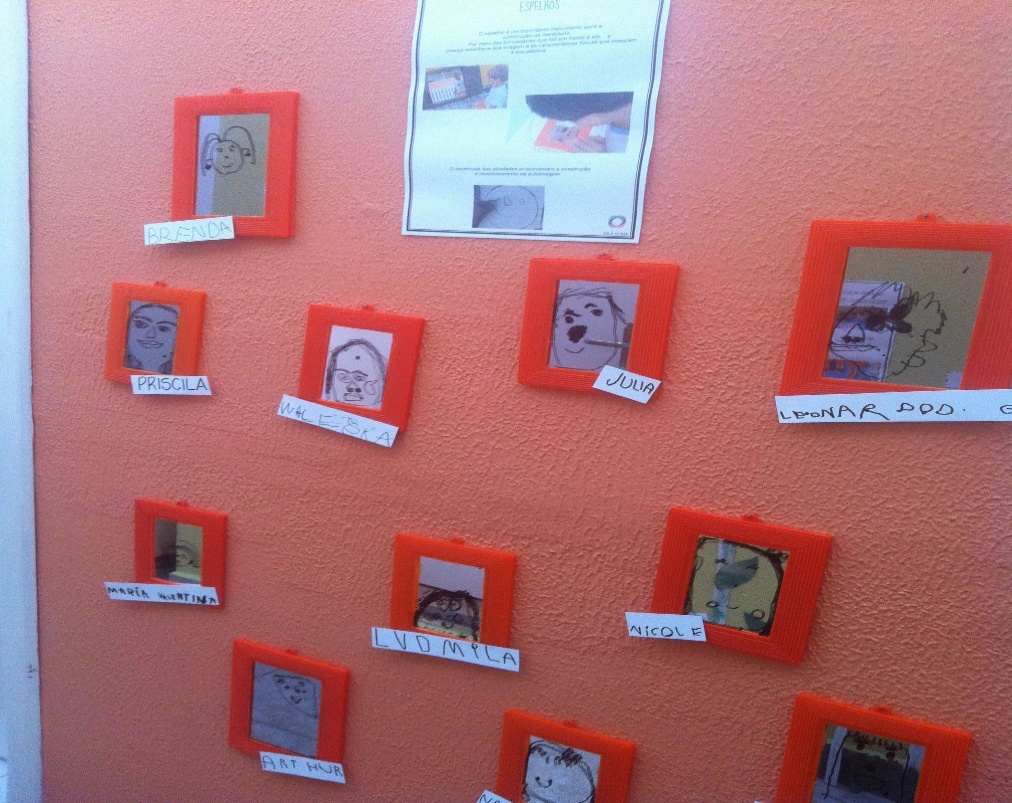 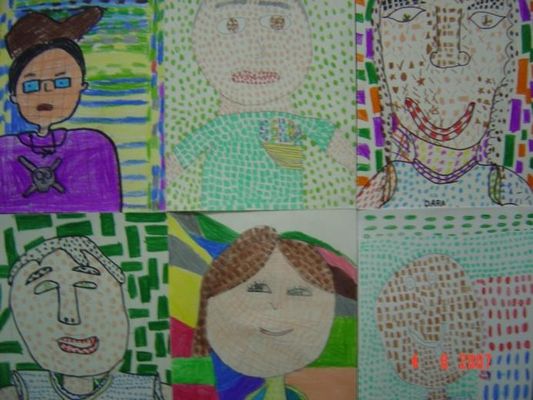 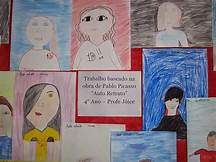 Crie, invente novas maneiras de representar sua obra. Depois é só postar no Facebook Mara Sobrinho para eu ver sua criatividade. Não esqueça que:  Cada dia seremos melhores! Saudade de vocês.  Em família: Jogo da tabuada: escreva em pequenos papéis tabuadas diversas, Coloque em um saquinho para fazer o sorteio. Cada participante retira um papel e resolve a tabuada. Ganha quem acertar mais. Prêmio: assistir um filme escolhido pelo vencedor!Música: Ouça com a família e depois conversem sobre a música PEÇA FELCIDADE – Melin Que sentimento ela despertou em vocês?Dica de Música, da Professora Natália, para ouvir em família: Acesse:https://youtu.be/yLUfTdhDAWQMatemática:  Matemática Goltemática - Conteúdo interativo. Estudar a tabuada.Acesse:https://conteudoonline.objetivo.br/aula/index/18608?token=b02e369b58af4a5fa3c87d9a2b4ad42bArtes:  Autorretrato Escute a música do Quintal Musical - Auto-RetratoAcesse:   https://www.youtube.com/watch?v=HboOL-3B_y0Gostou? Vamos fazer um autorretrato? Para esta atividade você vai precisar de um espelho grande e de um giz ou canetinha colorida sem ser permanente. A atividade consiste em ficar diante do espelho e desenhar no espelho em cima do seu rosto. Depois, represente no papel sulfite como ficou.Crie, invente novas maneiras de representar sua obra. Depois é só postar no Facebook Mara Sobrinho para eu ver sua criatividade. Não esqueça que:  Cada dia seremos melhores! Saudade de vocês.  Em família: Jogo da tabuada: escreva em pequenos papéis tabuadas diversas, Coloque em um saquinho para fazer o sorteio. Cada participante retira um papel e resolve a tabuada. Ganha quem acertar mais. Prêmio: assistir um filme escolhido pelo vencedor!Música: Ouça com a família e depois conversem sobre a música PEÇA FELCIDADE – Melin Que sentimento ela despertou em vocês?Dica de Música, da Professora Natália, para ouvir em família: Acesse:https://youtu.be/yLUfTdhDAWQQUARTA 01/04Matemática:  Unidade 5 - A história e a matemática: Páginas 56 a 60 Videoaula no portal Objetivo da Professora: Vanessa Gervasio Martin
Aula: A História e a MatemáticaAcesse:http://tvweb3.unip.br/player/Transmissao?id=b6670082-b9eb-4312-8703-506b1d53bbf5&instituto=objetivo&referencia=200316_VanessaMartin_Matematica_4Ano_ADCiências: Unidade 1 - Exploração e descoberta: Os micro-organismos.  Páginas 154 a 170 Videoaula no portal Objetivo com a Professora: Eliana Maria Benassi de Santi
Aula: Exploração e descoberta: Os microorganismosAcesse:http://tvweb3.unip.br/player/Transmissao?id=78560ac8-7bb9-4284-b5e1-12e5f711452e&instituto=objetivo&referencia=200316_ElianaSanti_Ciencias_4Ano_ADEducação Física: Jogo da garrafaUtilizar garrafas pet de 500 ml, com mais ou menos 1/3 de água, onde a criança deverá lançar a garrafa para cima com o objetivo de que a garrafa fique em pé.Em família: Jogo da memória: Imprimir 2 imagens que representam alguns dos vírus que consta na página 158 da apostila de Ciências. Recortar e brincar. Vence quem formar mais pares. Música: Ouça com a família e depois conversem sobre a música NÃO TEMOS TEMPO – Nossa Toca Que sentimento ela despertou em vocês?Dica de Música, da Professora Natália, para ouvir em família: Acesse:https://youtu.be/EtueAk9ZAT8Matemática:  Unidade 5 - A história e a matemática: Páginas 56 a 60 Videoaula no portal Objetivo da Professora: Vanessa Gervasio Martin
Aula: A História e a MatemáticaAcesse:http://tvweb3.unip.br/player/Transmissao?id=b6670082-b9eb-4312-8703-506b1d53bbf5&instituto=objetivo&referencia=200316_VanessaMartin_Matematica_4Ano_ADCiências: Unidade 1 - Exploração e descoberta: Os micro-organismos.  Páginas 154 a 170 Videoaula no portal Objetivo com a Professora: Eliana Maria Benassi de Santi
Aula: Exploração e descoberta: Os microorganismosAcesse:http://tvweb3.unip.br/player/Transmissao?id=78560ac8-7bb9-4284-b5e1-12e5f711452e&instituto=objetivo&referencia=200316_ElianaSanti_Ciencias_4Ano_ADEducação Física: Jogo da garrafaUtilizar garrafas pet de 500 ml, com mais ou menos 1/3 de água, onde a criança deverá lançar a garrafa para cima com o objetivo de que a garrafa fique em pé.Em família: Jogo da memória: Imprimir 2 imagens que representam alguns dos vírus que consta na página 158 da apostila de Ciências. Recortar e brincar. Vence quem formar mais pares. Música: Ouça com a família e depois conversem sobre a música NÃO TEMOS TEMPO – Nossa Toca Que sentimento ela despertou em vocês?Dica de Música, da Professora Natália, para ouvir em família: Acesse:https://youtu.be/EtueAk9ZAT8QUINTA02/04Português: Unidade 2 - Aula Exploração e descoberta-hora do texto- Trem de ferroPáginas 194 a 199 – Videoaula no portal Objetivo da Professora: Evlin Dias Gomes
Aula: Exploração e descoberta – Hora do Texto – Trem de Ferro (Manuel Bandeira)Acesse:http://tvweb3.unip.br/player/Transmissao?id=590de2f3-ff54-4dc2-8f32-3c2b7b6fed5b&instituto=objetivo&referencia=200316_EvlinGomes_Portugues_I_4Ano_AD Inglês: Revisar os conteúdos do primeiro bimestre através da videoaula disponível no site do Objetivo, ou através do link abaixo com a Professora: Magali Eloy Barqueiro de Oliveira
Aula: Review 1 e 2 Acesse:http://tvweb3.unip.br/player/Transmissao?id=3e99030e-c818-4348-8125-caac3d96a9ff&instituto=objetivo&referencia=200319_MagaliOliveira_Ingles_I_4Ano_ADAula: Review 3 e 4Acesse:http://tvweb3.unip.br/player/Transmissao?id=f123d5d5-ed72-4055-a062-ae37c64d66fd&instituto=objetivo&referencia=200319_MagaliOliveira_Ingles_II_4Ano_ADEm família: Dica de brincadeira; Organize cadeiras como se fossem bancos do trem e convide sua família para acompanhar você nessa viagem enquanto ouvem o vídeo da história.Em família: Atividade LIM (Laboratório de Inteligências Múltiplas) (Clique duas vezes em cima da imagem LIM para abrir a atividade)Português: Unidade 2 - Aula Exploração e descoberta-hora do texto- Trem de ferroPáginas 194 a 199 – Videoaula no portal Objetivo da Professora: Evlin Dias Gomes
Aula: Exploração e descoberta – Hora do Texto – Trem de Ferro (Manuel Bandeira)Acesse:http://tvweb3.unip.br/player/Transmissao?id=590de2f3-ff54-4dc2-8f32-3c2b7b6fed5b&instituto=objetivo&referencia=200316_EvlinGomes_Portugues_I_4Ano_AD Inglês: Revisar os conteúdos do primeiro bimestre através da videoaula disponível no site do Objetivo, ou através do link abaixo com a Professora: Magali Eloy Barqueiro de Oliveira
Aula: Review 1 e 2 Acesse:http://tvweb3.unip.br/player/Transmissao?id=3e99030e-c818-4348-8125-caac3d96a9ff&instituto=objetivo&referencia=200319_MagaliOliveira_Ingles_I_4Ano_ADAula: Review 3 e 4Acesse:http://tvweb3.unip.br/player/Transmissao?id=f123d5d5-ed72-4055-a062-ae37c64d66fd&instituto=objetivo&referencia=200319_MagaliOliveira_Ingles_II_4Ano_ADEm família: Dica de brincadeira; Organize cadeiras como se fossem bancos do trem e convide sua família para acompanhar você nessa viagem enquanto ouvem o vídeo da história.Em família: Atividade LIM (Laboratório de Inteligências Múltiplas) (Clique duas vezes em cima da imagem LIM para abrir a atividade)SEXTA03/04Português: Unidade 2 Análise e reflexão sobre a língua-ortografia EL ou ÉU em final de palavras. Páginas 204 a 206 Videoaula no portal Objetivo da Professora: Evlin Dias Gomes
Aula: Análise e reflexão sobre a língua – Ortografia EL ou ÉU em final de palavraAcesse: http://tvweb3.unip.br/player/Transmissao?id=89174bd8-facc-4f24-a366-40c0412380a0&instituto=objetivo&referencia=200316_EvlinGomes_Portugues_III_4Ano_ADMatemática: Confeccionar os sólidos geométricos que constam nos anexos da apostila de matemática e Estudar a tabuada.Geografia:  Fazer o trabalho bimestral de História e Geografia. Plano de viagem.Em família: Jogo do adivinha: Procure em casa objetos que tenham o mesmo formato que os sólidos apresentados no conteúdo de matemática. Ganha quem adivinhar mais objetos. Em família: LIM - Laboratório de Inteligências Múltiplas - A mágica do autocuidado – automassagem. Acesse: https://www.youtube.com/watch?v=9r48Qu2Vtzg&feature=youtu.beMúsica: Ouça com a família e depois conversem sobre a música QUANDO O MUNDO CAI AO MEU REDOR – André Valadão Que sentimento ela despertou em vocês?Dica de Música, da Professora Natália, para ouvir em família: Acesse:https://youtu.be/hnIrV_cdcHsPortuguês: Unidade 2 Análise e reflexão sobre a língua-ortografia EL ou ÉU em final de palavras. Páginas 204 a 206 Videoaula no portal Objetivo da Professora: Evlin Dias Gomes
Aula: Análise e reflexão sobre a língua – Ortografia EL ou ÉU em final de palavraAcesse: http://tvweb3.unip.br/player/Transmissao?id=89174bd8-facc-4f24-a366-40c0412380a0&instituto=objetivo&referencia=200316_EvlinGomes_Portugues_III_4Ano_ADMatemática: Confeccionar os sólidos geométricos que constam nos anexos da apostila de matemática e Estudar a tabuada.Geografia:  Fazer o trabalho bimestral de História e Geografia. Plano de viagem.Em família: Jogo do adivinha: Procure em casa objetos que tenham o mesmo formato que os sólidos apresentados no conteúdo de matemática. Ganha quem adivinhar mais objetos. Em família: LIM - Laboratório de Inteligências Múltiplas - A mágica do autocuidado – automassagem. Acesse: https://www.youtube.com/watch?v=9r48Qu2Vtzg&feature=youtu.beMúsica: Ouça com a família e depois conversem sobre a música QUANDO O MUNDO CAI AO MEU REDOR – André Valadão Que sentimento ela despertou em vocês?Dica de Música, da Professora Natália, para ouvir em família: Acesse:https://youtu.be/hnIrV_cdcHsTURMAS: 5 o anos A e BTURMAS: 5 o anos A e BProfessora: Lia                                                                               Professora: Lia                                                                               Dia da SemanaDisciplinas e Atividades da Apostila do ObjetivoOrientação de estudosSEGUNDA30/03Matemática: Apostila páginas 137 a 139 e lição de casa 12.Inglês: Revisar os conteúdos do primeiro bimestre para a Avaliação Bimestral, conforme bilhete em anexo na agenda. Revisar também através das videoaulas disponíveis no site do Objetivo, ou através do link abaixo com a Professora: Magali Eloy Barqueiro de Oliveira
Aula: Módulo 01 - Born... To be good friend! (Objetivo Talks)Acesse:https://conteudoonline.objetivo.br/aula/index/17837?token=2d4030a173a643f1a57e3b9fbb5935e8Aula: Módulo 01 - Grammar Adventure  - conteúdo interrativohttps://conteudoonline.objetivo.br/aula/index/17818?token=d4cb9676fd8b41ba975a07508a5601d1Aula: Módulo 01 - Lost Words - conteúdo interrativohttps://conteudoonline.objetivo.br/aula/index/17863?token=4fee92fa854f4591925d2034a82a4275Português: Apostila páginas 186 a 190 e lição de casa 12.Em família: Atividade LIM (Laboratório de Inteligências Múltiplas) (Clique duas vezes em cima da imagem LIM para abrir a atividade)TERÇA 31/03Educação Física: Jogo da garrafaUtilizar garrafas pet de 500 ml, com mais ou menos 1/3 de água, onde a criança deverá lançar a garrafa para cima com o objetivo de que a garrafa fique em pé.Matemática: páginas 140 a 141 e lição 17.Português: Leitura do Livro Felpo Filva para realizar as atividades do trabalho de Português, quando retornar as aulas.(Clique duas vezes em cima da imagem para abrir o livro)Música: Ouça com a família e depois conversem sobre a música NÃO TEMOS TEMPO – Nossa Toca Que sentimento ela despertou em vocês?Dica de Música, da Professora Natália, para ouvir em família: Acesse:https://youtu.be/EtueAk9ZAT8QUARTA 01/04Educação Física: EstátuaA criança se movimenta pelo espaço livremente, e ao sinal ela deve parar exatamente na posição em que está. Pode ser com música para ficar mais divertido.Matemática: Encartes – recortar e montar dado e régua das frações que se encontram nas páginas 16 até 21 para jogarmos juntos em sala de aula.Português: Apostila páginas 209 e 210.Videoaula no Portal Objetivo com a Professora: Evlin Dias Gomes
Aula: Escrevo como se fala?Acesse:http://tvweb3.unip.br/player/Transmissao?id=5f9421cf-79a1-4536-9266-42c87a1c2a08&instituto=objetivo&referencia=200310_EvlinGomes_Portugues_I_5Ano_ADMúsica: Ouça com a família e depois conversem sobre a música PEÇA FELCIDADE – Melin Que sentimento ela despertou em vocês?Dica de Música, da Professora Natália, para ouvir em família: Acesse:https://youtu.be/yLUfTdhDAWQQUINTA02/04Inglês: Revisar os conteúdos do primeiro bimestre para a Avaliação Bimestral, conforme bilhete em anexo na agenda. Revisar também através das videoaulas disponíveis no site do Objetivo, ou através do link abaixo com a Professora: Magali Eloy Barqueiro de Oliveira.Professora: Magali Eloy Barqueiro de Oliveira
Aula: Born…to make the right decision! (I)Acesse:http://tvweb3.unip.br/player/Transmissao?id=4dd1c5ad-3ccf-4536-b617-1970e7359a3e&instituto=objetivo&referencia=200316_MagaliOliveira_Ingles_I_5Ano_ADProfessora: Magali Eloy Barqueiro de Oliveira
Aula: Born…to make the right decision! (II)Acesse:http://tvweb3.unip.br/player/Transmissao?id=88e61004-f77b-4539-a03c-db996bd9e156&instituto=objetivo&referencia=200316_MagaliOliveira_Ingles_II_5Ano_ADProfessora: Magali Eloy Barqueiro de Oliveira
Aula: Born…to make the right decision! (III)Acesse: http://tvweb3.unip.br/player/Transmissao?id=c33497f3-c1db-4df4-848c-d5e9a97f9503&instituto=objetivo&referencia=200316_MagaliOliveira_Ingles_III_5Ano_ADProfessora: Magali Eloy Barqueiro de OliveiraAula: Módulo 02 - Born…To make the right decision! (Objetivo Talks)Acesse: https://conteudoonline.objetivo.br/aula/index/22794?token=cee6409e36194bdc9defe19faef30a75Português: Apostila páginas 211 e 212. Lição de casa 17.Videoaula no Portal Objetivo com a Professora: Evlin Dias Gomes
Aula: Reflexão sobre a Língua – OrtografiaAcesse:http://tvweb3.unip.br/player/Transmissao?id=d355fb1a-2461-4ae8-8fe5-b5ec48a76df9&instituto=objetivo&referencia=200310_EvlinGomes_Portugues_II_5Ano_ADCiências: Circuito elétrico  Apostila páginas 42 a 47Videoaula no Portal Objetivo com a Professora: Eliana Maria Benassi de Santi
Aula: Ampliação dos saberes: Hora de investigar circuito elétrico e perigos da eletricidadeAcesse:http://tvweb3.unip.br/player/Transmissao?id=798709de-9c64-481c-8c8a-2ca3d449fbc6&instituto=objetivo&referencia=200316_ElianaSanti_Ciencias_5Ano_ADEm família: LIM - Laboratório de Inteligências Múltiplas - A mágica do autocuidado – automassagem. Acesse: https://www.youtube.com/watch?v=9r48Qu2Vtzg&feature=youtu.beMúsica: Ouça com a família e depois conversem sobre a música OLHARES SINCEROS – Jorge e Mateus. Que sentimento ela despertou em vocês?Dica de Música, da Professora Natália, para ouvir em família: Acesse:https://youtu.be/kkjtvVtGDgMSEXTA03/04Artes:     Mensagem deixada nas paredes através do estilo grafite 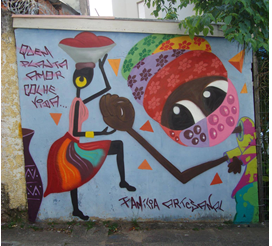 Crie uma arte estilo Grafite em papel sulfite, mas sem spray para falar deste momento que vivemos em quarentena. Crie,  invente novas maneiras de representar sua obra e depois é só postar no Facebook Mara Sobrinho para eu ver sua criatividade. Não esqueça que:  Cada dia seremos melhores! Saudade de vocês.  Geografia: Revisão sobre as Regiões BrasileirasVideoaula no Portal Objetivo com a Professora: Cláudia Regina dos Santos
Aula: Regiões brasileiras – Diálogo com o textoHistória: Primeiras Civilizações: Povos do Oriente Médio e Povos da Mesopotâmia. Apostila páginas 26 a 29Videoaula no Portal Objetivo com a Professora: Vânia Warwar Archanjo Moreira 
Aula: Surgimento das primeiras cidades/Povos do Oriente Médio/Povos da MesopotâmiaAcesse:http://tvweb3.unip.br/player/Transmissao?id=2b61a56f-c5b6-4858-b655-8b299352a62c&instituto=objetivo&referencia=200317_VaniaMoreira_Historia_I_5Ano_ADHistória: Primeiras Civilizações: Povos do Egito páginas 30 a 33Videoaula no Portal Objetivo com a Professora: Vânia Warwar Archanjo Moreira 
Aula: Povos do EgitoAcesse:http://tvweb3.unip.br/player/Transmissao?id=7e0ff192-2005-4929-9af4-8b23dd52f791&instituto=objetivo&referencia=200317_VaniaMoreira_Historia_II_5Ano_ADEm família: Música: Ouça com a família e depois conversem sobre a música QUANDO O MUNDO CAI AO MEU REDOR – André Valadão Que sentimento ela despertou em vocês?Dica de Música, da Professora Natália, para ouvir em família: Acesse:https://youtu.be/hnIrV_cdcHs